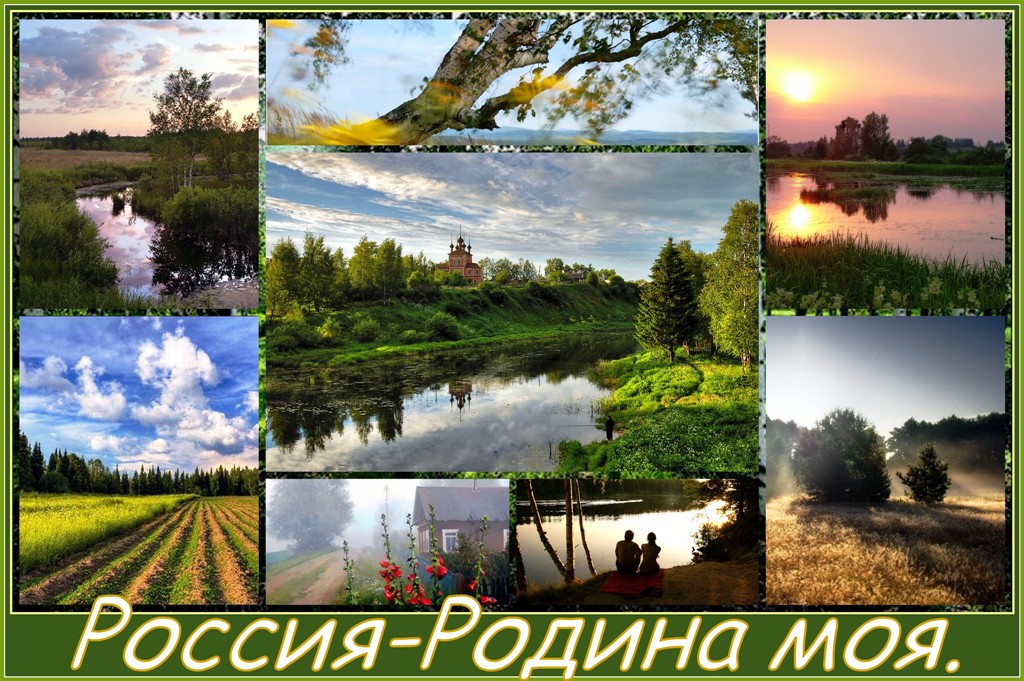 Проект выполнила Луценко Ольга, ученица 5б  класса ГКООУ «Санаторная школа-интернат №4» г. Оренбург. Руководитель Чернобаева Наталья Павловна.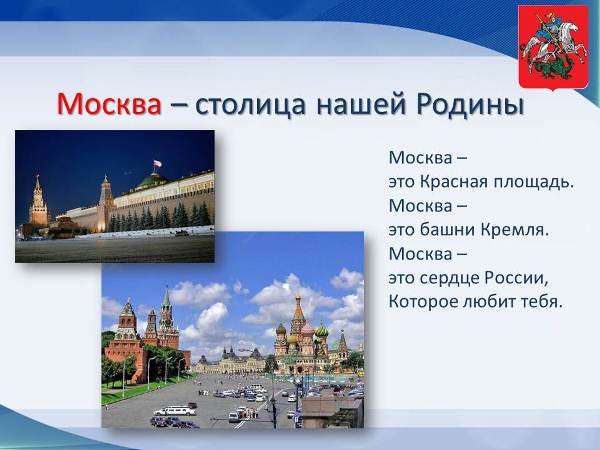 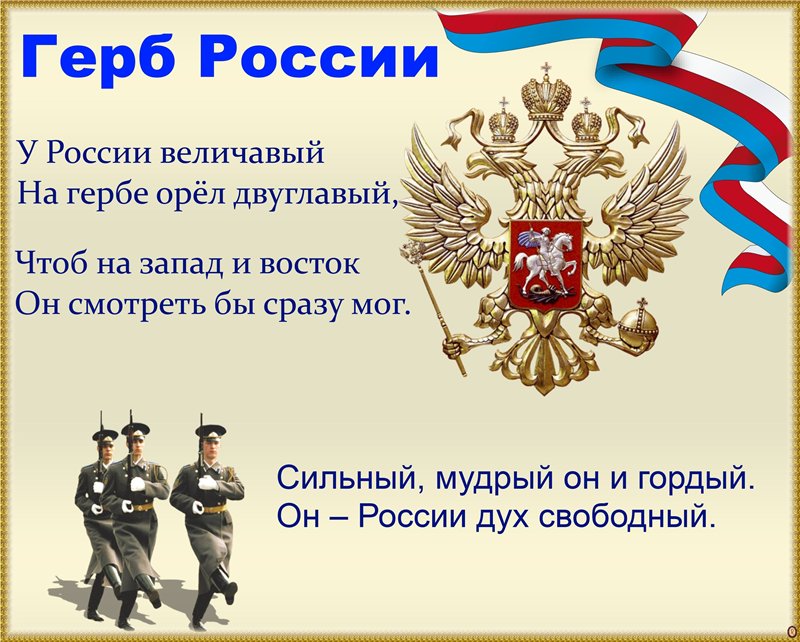 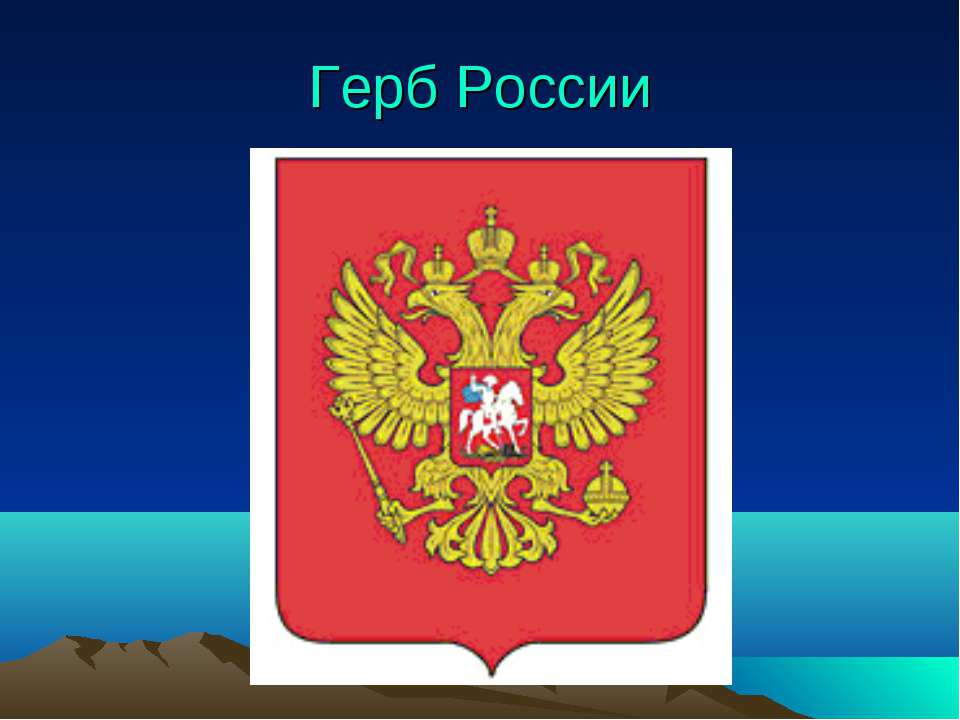 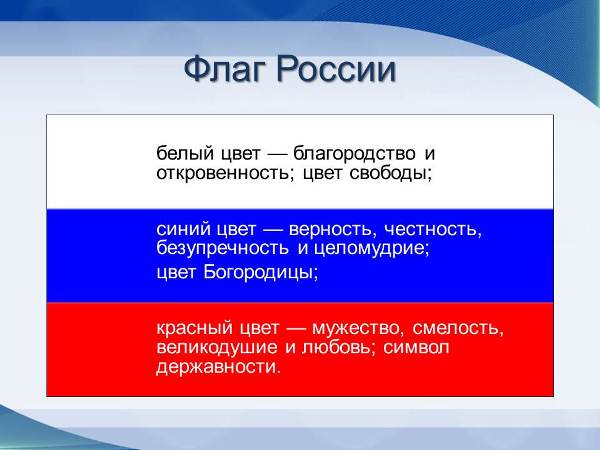 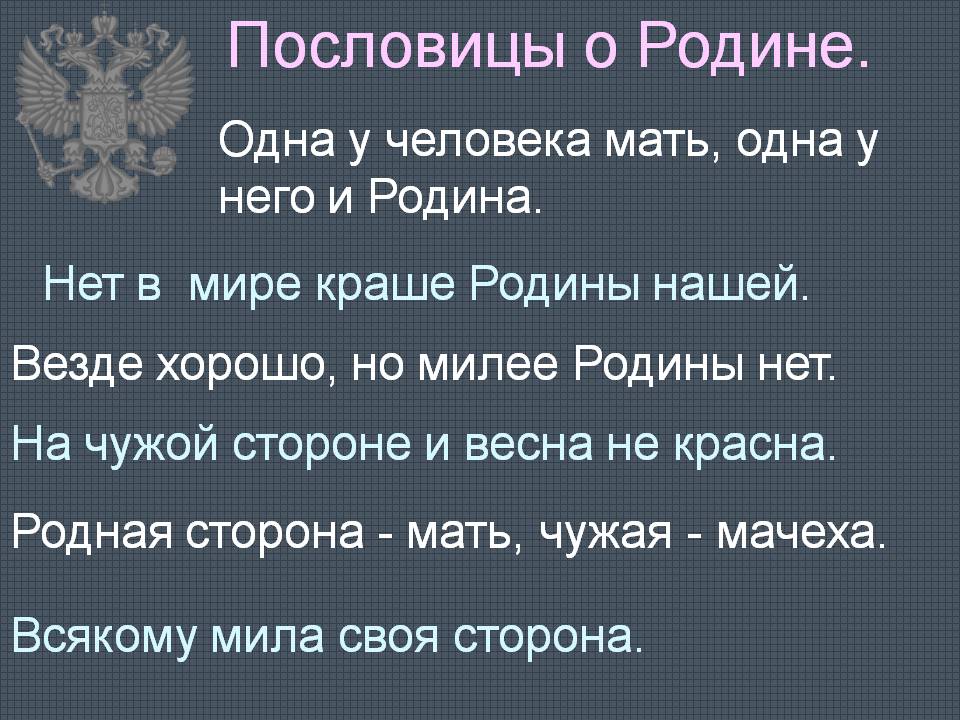 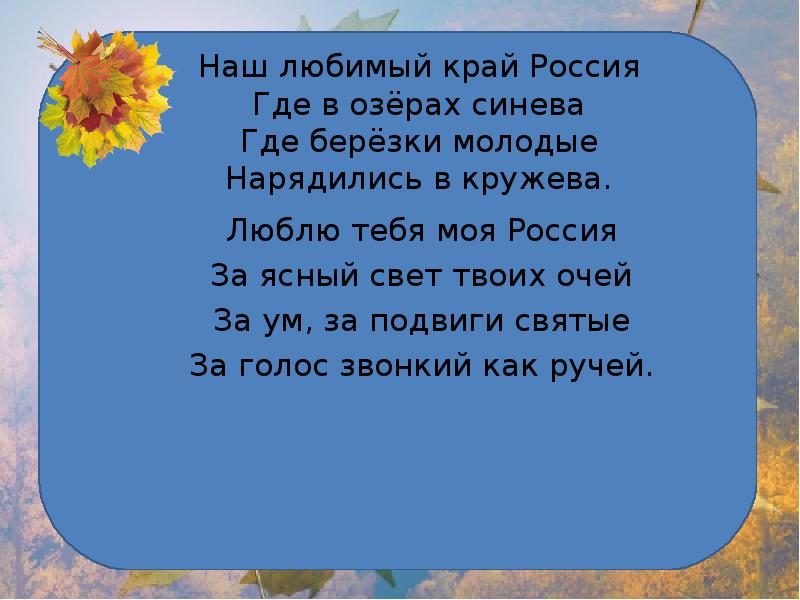 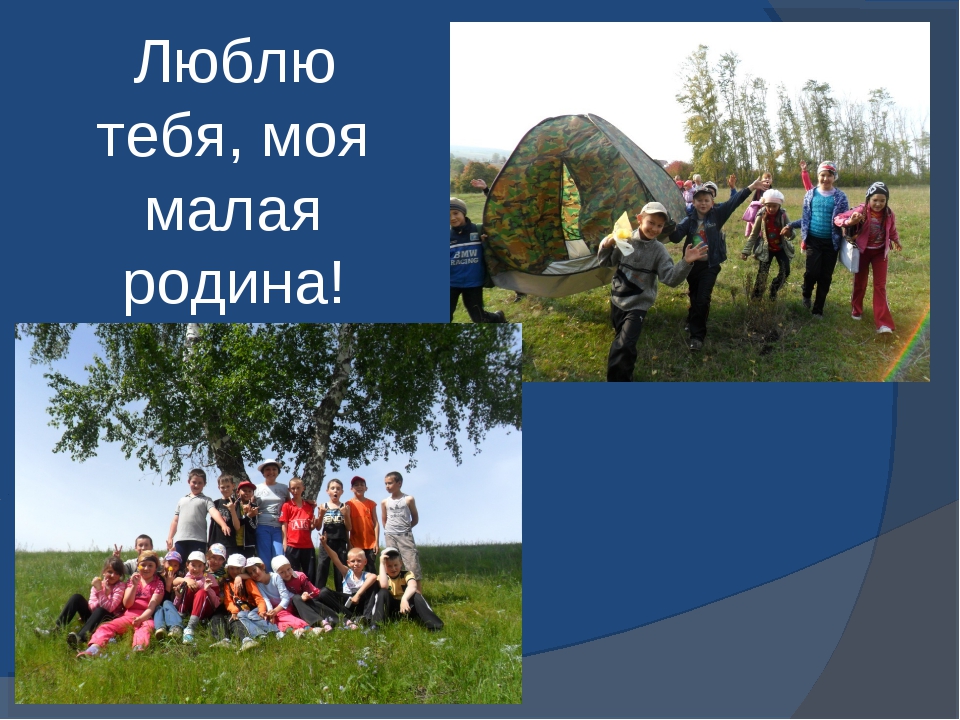 ОренбуржьеЛюблю бескрайние просторы,Край необъятный странный наш,Платков изящные узоры,Степей и гор простой пейзаж.Люблю зимы трескучий холодИ лета томную жару,На окнах - роспись и узоры,Росу на листьях поутру,Урала жгучую прохладу,Степей бескрайний наш простор,В лесу из зелени преграду        Сосновый стройный частокол.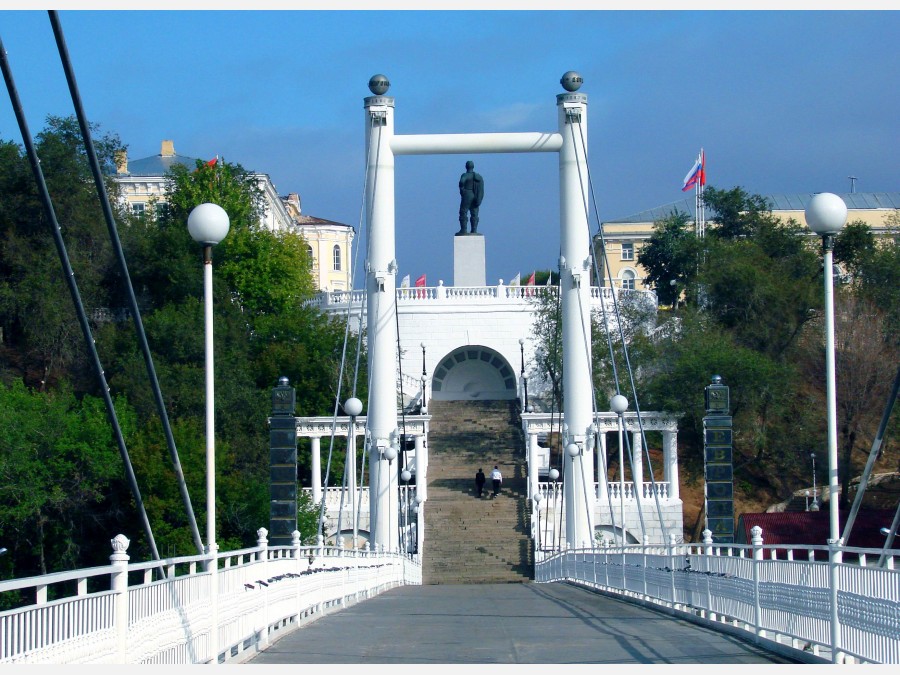 Встал над Уралом город Оренбург -Форпост между двумя частями света,Он Азии с Европой - лучший друг,Оазис караванам из Ташкента.Соединяет он в себе чертыЕвропы светской, мудрого Востока,Здесь церкви золоченные кресты,И здесь же в Караван - Сарай ворота.Всех Оренбург укрыл своим платком,И хлеб возделал на земле целинной,И газа светоч синим огонькомНесет он людям эстафетой длинной.Размах бескрайних золотых степейРаскинулся пластом до горизонта,И оренбургский ветер - суховейКружит по ним бродягой одиноко.Нас « оренбургский дождик» посыпал,Но от морей домой мы возвращались,Куда бы рок судьбы не посылал,Но оренбуржцами в душе мы оставались.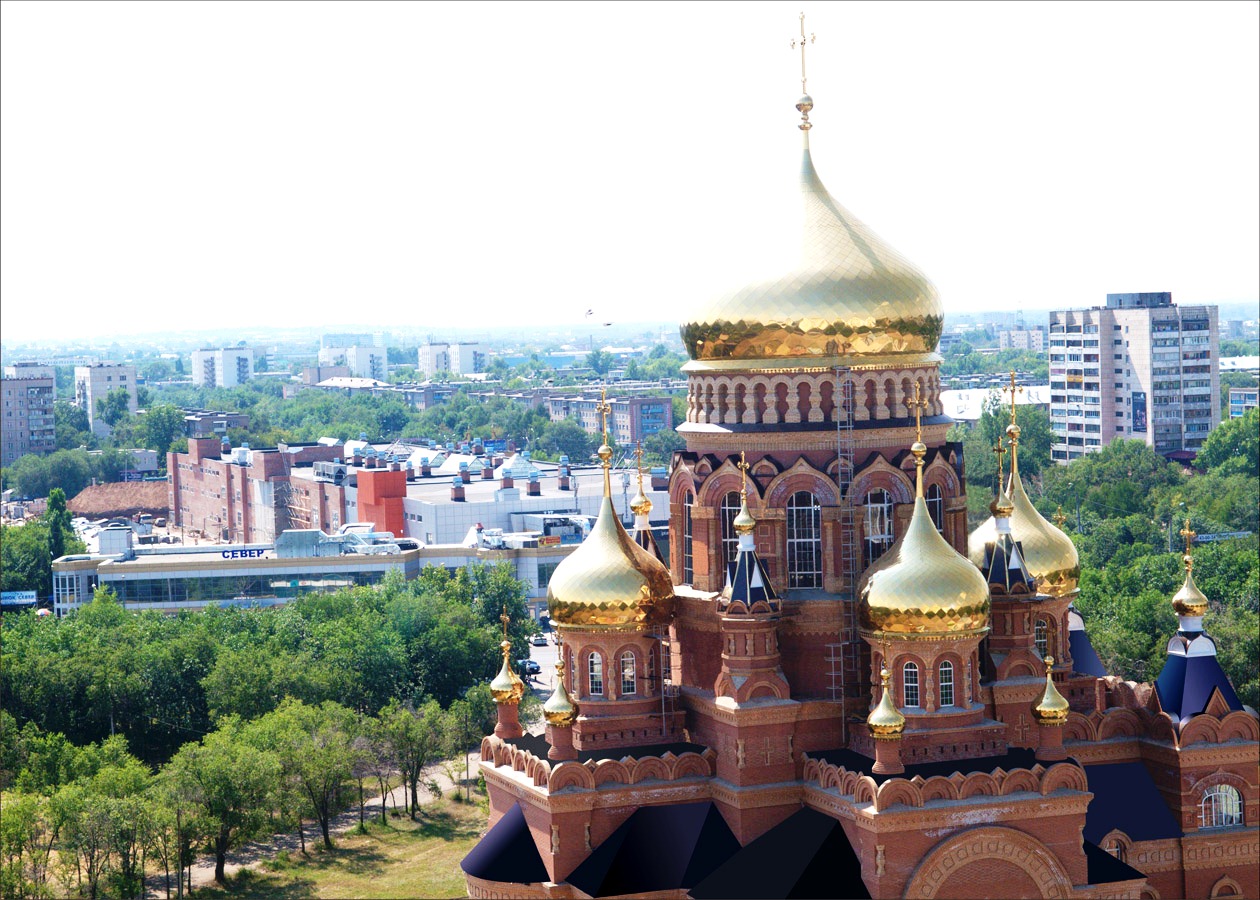 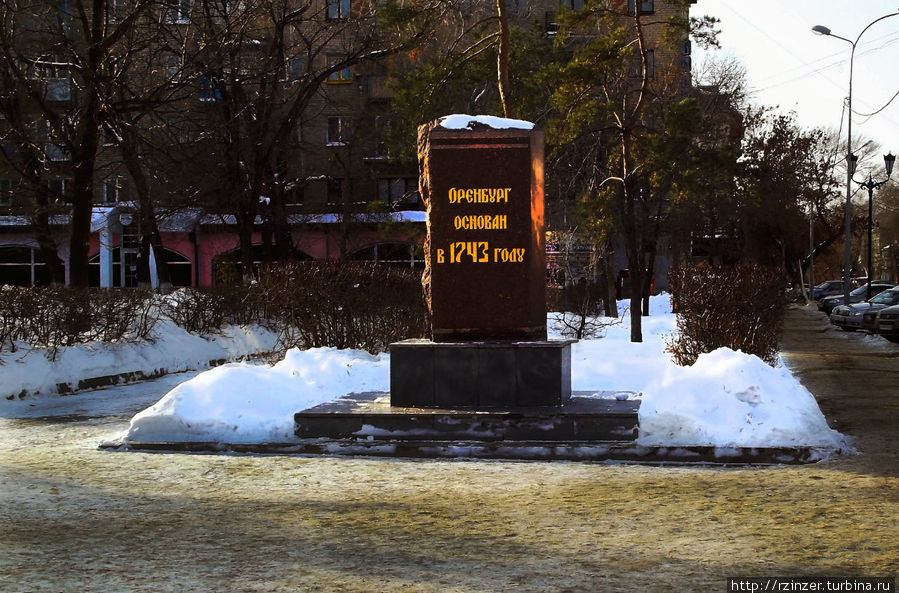 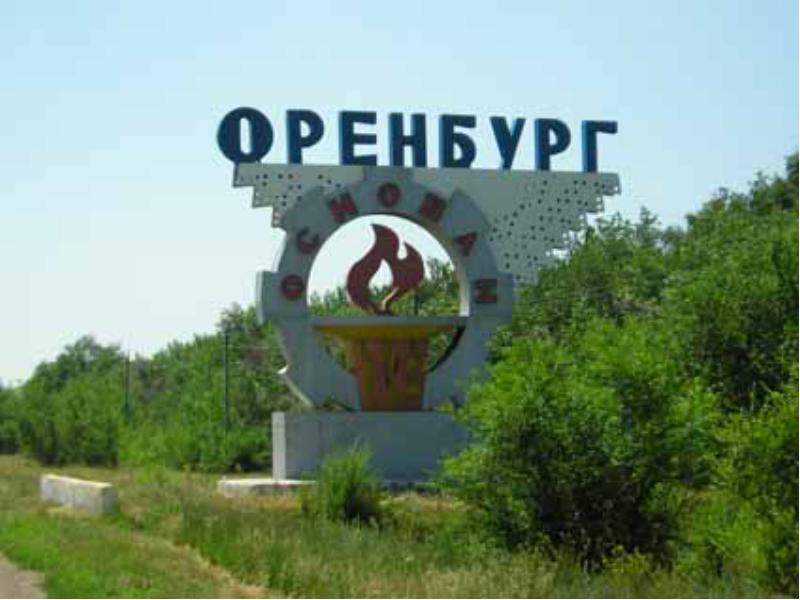 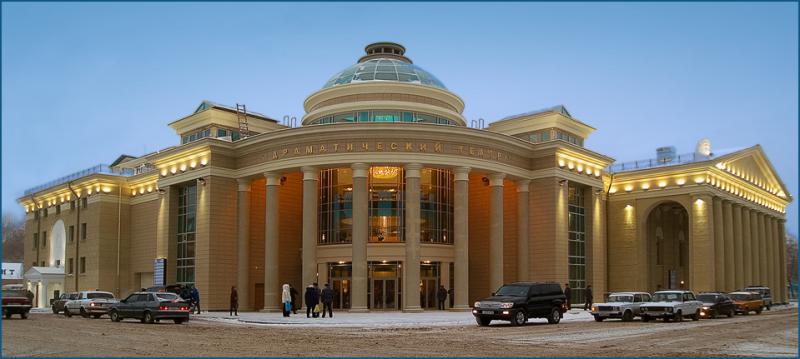 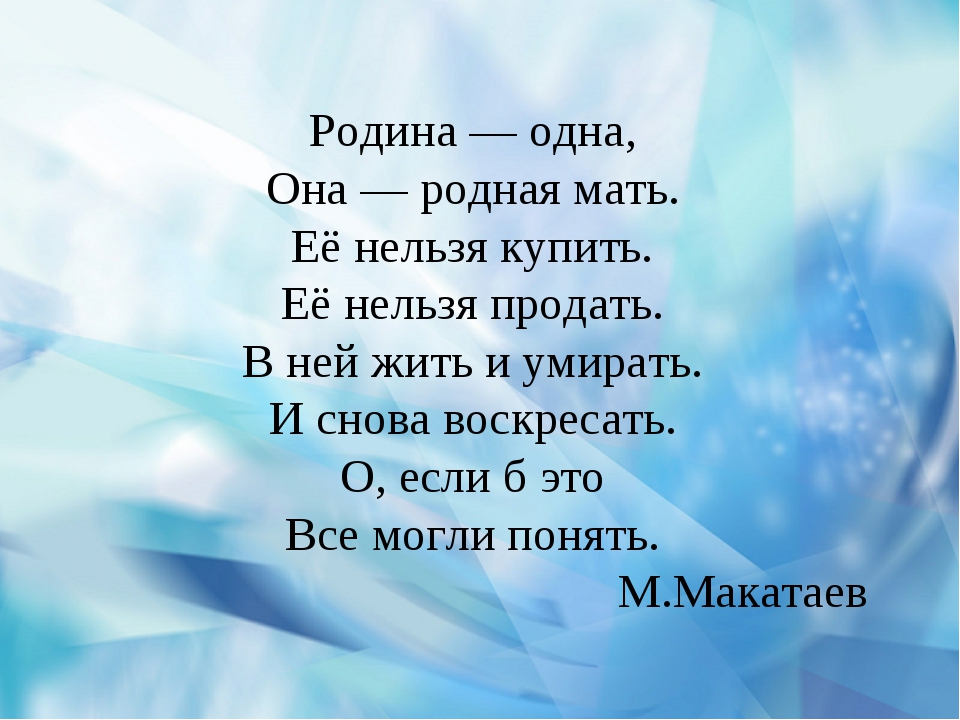 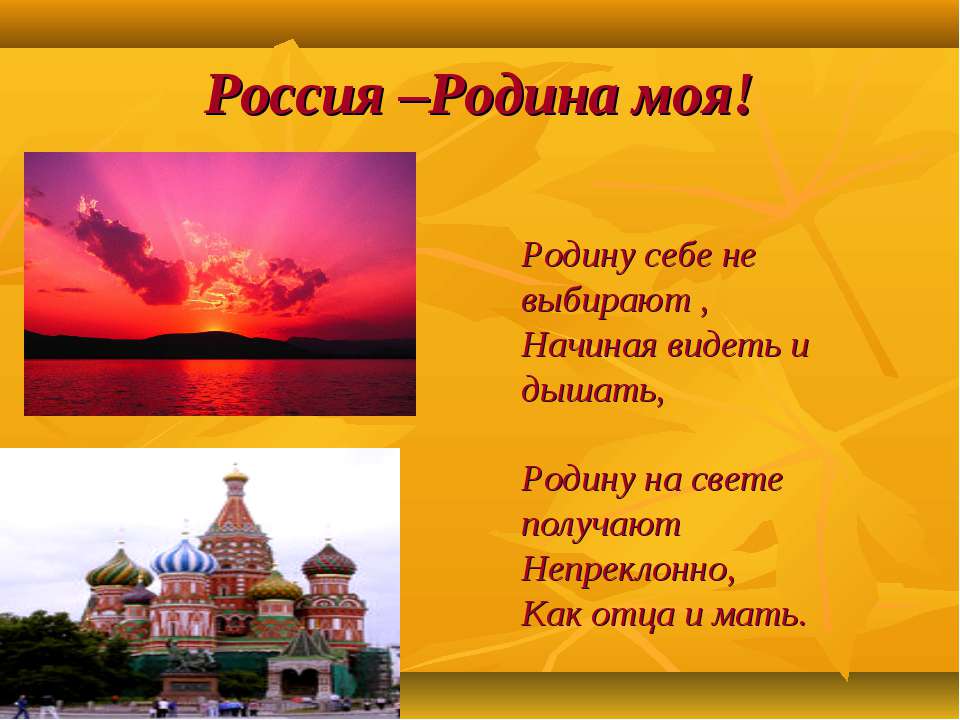 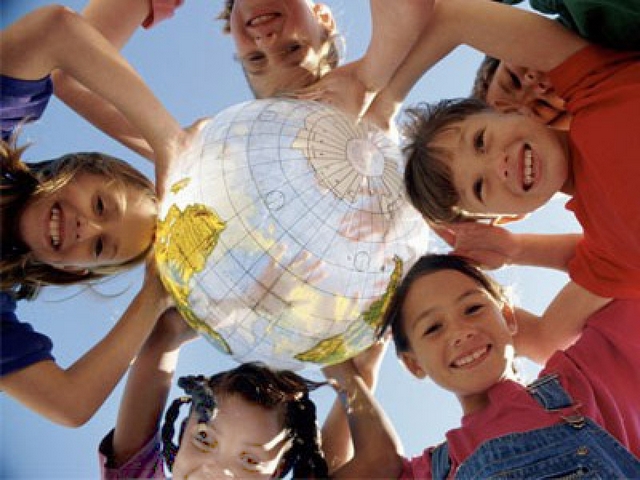 